Załącznik nr 2.3.1 do SWZCharakterystyka leśnictwa w zakresie pozyskania drewnaLeśnictwo: 03.Grabowiec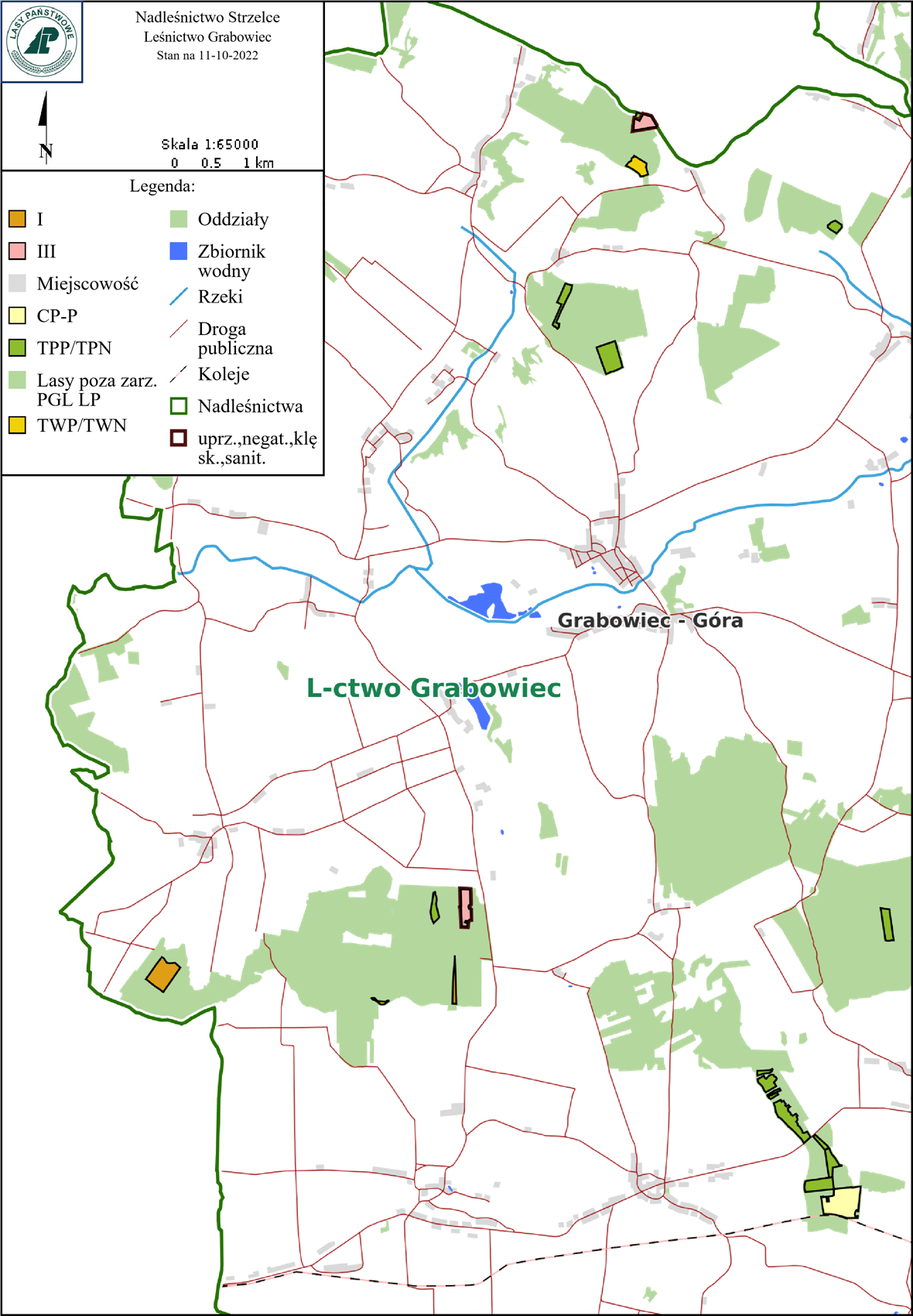 Udział (m3) drewna iglastego [%]31%Udział (m3) drewna optymalnego do pozyskania w technologii maszynowej [%]%Udział (m3) rębni pierwszych w cięciach rębnych ogółem [%]48%Udział (m3) drewna pozyskiwanego z pozycji ze współczynnikiem > 1 [%]39,59%Udział (m3) drewna zerwanego ze współczynnikiem > 1 [%]68%Udział (m3) drewna kłodowanego (WK) iglastego w drewnie W iglastym [%]36%Udział (m3) S2 krótkiego (poniżej 1,5 mb) w S2 [%]26%